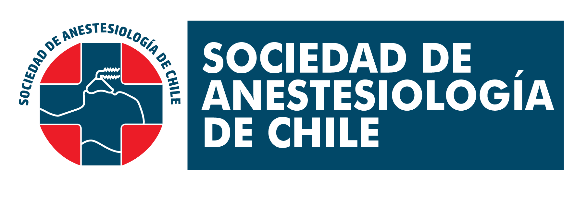 Ficha de Reunión ClínicaInformación generalInformación generalInformación generalNombre de la reuniónNombre de la reuniónComité organizadorComité organizadorFechaFechaHoraHoraAnestesiólogo(a) a cargo de la reunión clínicaAnestesiólogo(a) a cargo de la reunión clínicaAnestesiólogo(a) a cargo de la reunión clínicaNombreTeléfonoCorreoDescripción de la reunión clínica (100-300 palabras)Descripción de la reunión clínica (100-300 palabras)Descripción de la reunión clínica (100-300 palabras)Programa de la reunión clínicaPrograma de la reunión clínicaPrograma de la reunión clínicaListado de participantes (expositores, moderadores, panelistas, etc.), breve currículum y correo electrónicoListado de participantes (expositores, moderadores, panelistas, etc.), breve currículum y correo electrónicoListado de participantes (expositores, moderadores, panelistas, etc.), breve currículum y correo electrónico